Agenda ItemsApproved Meeting Minutes 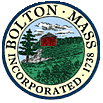 Bolton Parks & Recreation CommissionMeeting MinutesDate:December 14, 2021Time/Location7:00 p.m.   Zoom Meeting                                    Commissioners Present: Ed Sterling, Greg Kabachinski, Lauren LaRosa, Lisa Shepple-CoordinatorGuests:Michael GorrNext Meeting:Tuesday, January 11, 2021Agenda ItemAction1.Approve Minutes from November 9th, Meeting Minutes were approved approved2.3.4.5. 6.7.8.BYBS – Discuss/vote new shed/container Commission was favorable about the idea. Ed Sterling felt a CONEX container would offer high security and long term storage, plus ability to lock up expensive lawn tractor and similar equipment. BYBS will need to see Con Comm to get approval for what will likely be deemed a “Structure” in the wetland zone. There were no objections to BYBS adding some type of additional equipment storage. 
Update on Persons Park cottage Inspection found some asbestos in the kitchen linoleum. We are awaiting the full report from the company. Information so far was conveyed verbally to Lisa. Cannot do much until the report is conveyed, in terms of pricing the removal of that asbestos prior to the demolition. Ed is trying to meet with Bob Busch of Historical Commission, to get the plan moving again. Bob has had some medical issues to deal with and that has delayed the demolition plan.  Discuss FY2023 long range budget We reviewed the budget line items individually.  Approved UnanNote – correction after meeting an error surfaced. Lisa’s additional hours cannot exceed 19.5 hrs per week, but the budget statement for Line Item 630 showed her working 32 hours per week. Town Administrator caught this and required it to be corrected and resubmitted for approvalDiscuss/Vote New Sign for Forbush FieldDiscuss faded sign at Forbush Soccer Field, that needs replacement. Sign warns of hours of operation and other prohibitions. UNAN approved amount of $150 to get a new sign made.Light up your home for the Holidays Slow start, 6 homes, then up to 9 so far. Judging period will be Friday through Sunday, 12/17th-19th from 5 to 8pm.Holiday Tree lighting ceremony event overview from Saturday, 12/5, Tree lighting, Very successful. Lt. Bosselait was mentioned as being a critical part of the bonfire, and it would not have worked without his constant assistance despite a very rough day for the Bolton Fire Department. Estimated crowd of 300 or more in attendance. NRHS Choir sang, Joel Bates was the DJ. NRHS Field hockey team lit the tree.  Girl Scouts provided games, Boy Scouts provided cookies and hot chocolate. Bob Johnson played Santa Claus at the upper pavilion for at least an hour and there was a long line to see Santa.  Juniper Farms provided an oversized oil tank for us for the bonfire. Ed asked Lisa to thank them for that. The fire department also helped us by cutting the tank in a way that allowed us to load a large number of pallets into it.Preparing Summer/Swimming Programs/New ProgramsSummer program preparations are being worked on. Betsy Johnson/Bolton resident who work at Westboro Tennis & swim club has offered some programs for Bolton residents to join during the winter. She has arranged with Lisa for Yoga for teens, pre-K swimming, and swim/gym time for toddlers. NE Eagles baseball will be making their batting cages available for youth and we’ll have a clinic in March using their cages.BYBS needs approval from Con CommEd meet with Bob ApprovedCorrection needs another approvalLisa check out $’s for a new signItems for next agendaPrograms7.Next Meeting:  January 11th, Tuesday, 7:00 pmInitialsESLCGKLLTBCommissionerE. SterlingG. KabachinskiL. LaRosa